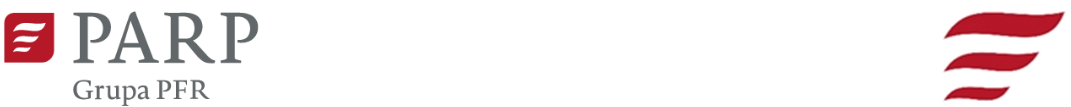 Kontakt dla mediów:Aleksandra Tabaczyńska, PARPe-mail: Aleksandra_tabaczynska@parp.gov.pl tel.: +48 664 038 140Informacja prasowaWarszawa, 02 listopada 2021 r.Nowe, bezpłatne kursy online w Akademii PARPW najbliższych tygodniach Akademia PARP, działająca w ramach Polskiej Agencji Rozwoju Przedsiębiorczości, uruchomi 10 nowych, bezpłatnych kursów online. Aktualna oferta Akademii to aż 35 kursów o zróżnicowanym zakresie tematycznym. Wszystko, aby jak najlepiej wpasować się w  potrzeby przedsiębiorców z wielu branż. Z pomocą kursów znajdujących się w Akademii można podnieść swoje umiejętności i kompetencje między innymi w dziedzinie finansów, marketingu, prawa czy zarządzania przedsiębiorstwem.Akademia PARP oferuje kursy, które wspierają przedsiębiorców na każdym etapie prowadzenia działalności gospodarczej. W 2021 roku uruchomiono m.in. kurs „Jak rozwinąć własną firmę?”, który jest kontynuacją i tym samym drugim etapem, kursu „Jak założyć własną firmę”. Oferta portalu e-learningowego jest zgodna z najnowszymi trendami – przykładowo, w sierpniu tego roku opublikowano kurs, dotyczący popularnego ostatnio  tematu „Design thinking”. Po ukończonym kursie każdy użytkownik Akademii PARP otrzymuje certyfikat – wydano ich już w sumie ponad 63 tysiące. Użytkownicy mają również możliwość wystawienia opinii, których jest ponad 2,5 tysiąca – wszystkie mają pozytywny charakter.Jest z czego wybieraćJeszcze w tym roku oferta Akademii PARP zostanie poszerzona o kolejne 10 kursów: „Spółka z ograniczoną odpowiedzialnością”, „Jak efektywnie pracować i zarządzać zdalnie personelem?”, „Analiza sprawozdań finansowych”, „Eksport dla początkujących”, „Spedycja i logistyka w transporcie”, „Marketing internetowy - kurs zaawansowany”, „Ubezpieczenia w działalności MŚP”, „Dochodzenie i zarządzanie należnościami od kontrahentów”, „Marketing eksportowy” i „Budowanie i utrzymywanie relacji z klientem”.– Cieszymy się, że z roku na rok zainteresowanie Akademią PARP rośnie. Nasza oferta stale się poszerza i obejmuje coraz nowsze dziedziny, które odpowiadają bieżącym potrzebom przedsiębiorców. Szkolenia Akademii są dopracowane w każdym calu i oferują uczestnikom aktualną i profesjonalną wiedzę dotyczącą kluczowych dla rozwoju w dzisiejszych czasach tematów – mówi Michał Polański, dyrektor Departamentu Wsparcia Przedsiębiorczości, koordynator „Akademii PARP”.Szkolenia oferowane przez Akademię PARP są przyjazne dla użytkowników. Można przez nie przechodzić w tempie, które najbardziej odpowiada indywidualnym potrzebom uczestników. Jeśli kurs zostanie przerwany, można do niego wrócić po kilku godzinach, a nawet kilku dniach. W ciągu 2 lat funkcjonowania Akademii PARP w nowej odsłonie, konta w serwisie założyło ponad 77 000 osób, wydano ponad 63 000 certyfikatów. Obecnie największym zainteresowaniem cieszą się kursy: Jak założyć własną firmę? (15 768  zapisów), Media społecznościowe w biznesie (14 760 zapisów), Umiejętności interpersonalne (11 782 zapisów).Więcej informacji znajduje się na stronie Akademii PARP: www.akademia.parp.gov.pl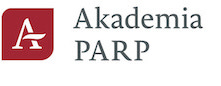 